Cubra os pontilhados dos números abaixo seguindo as indicações das setinhas: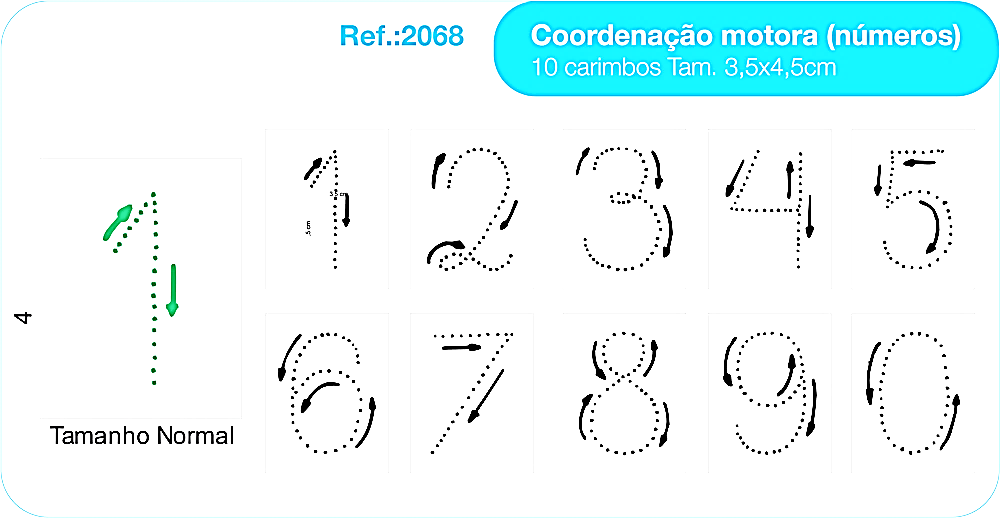 Ligue o conjunto de figuras aos números correspondentes. Agora, pinte!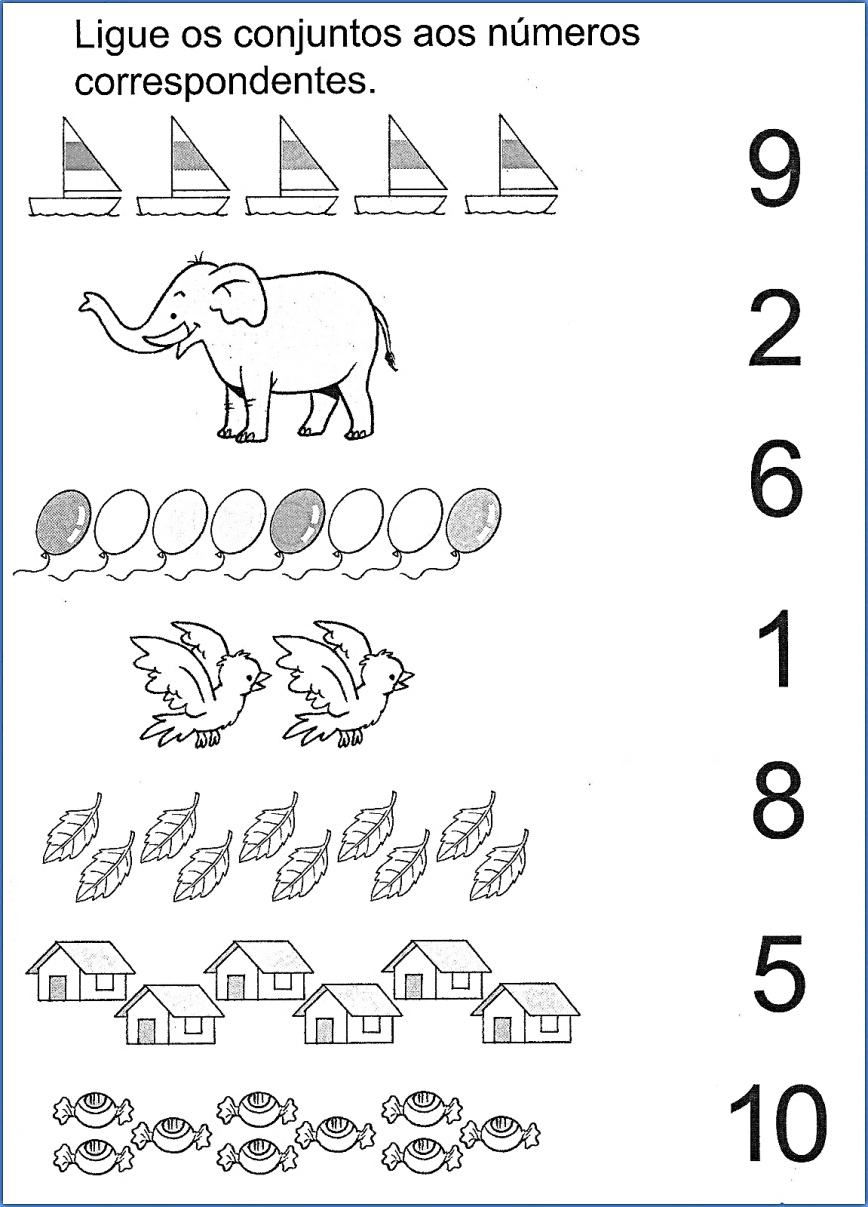 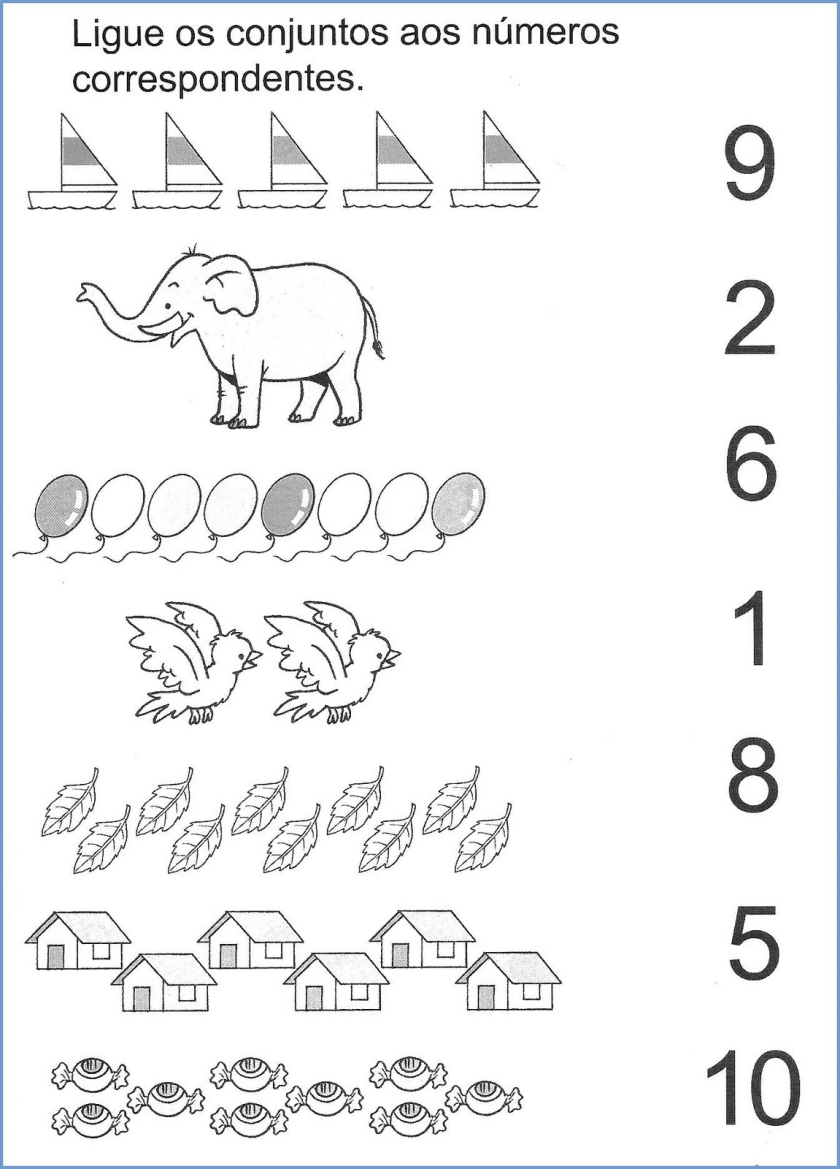 Adivinha das formas geométricas e escreva seu nome nos espaços abaixo. Atenção, concentração!!! Não se esqueça de colorir!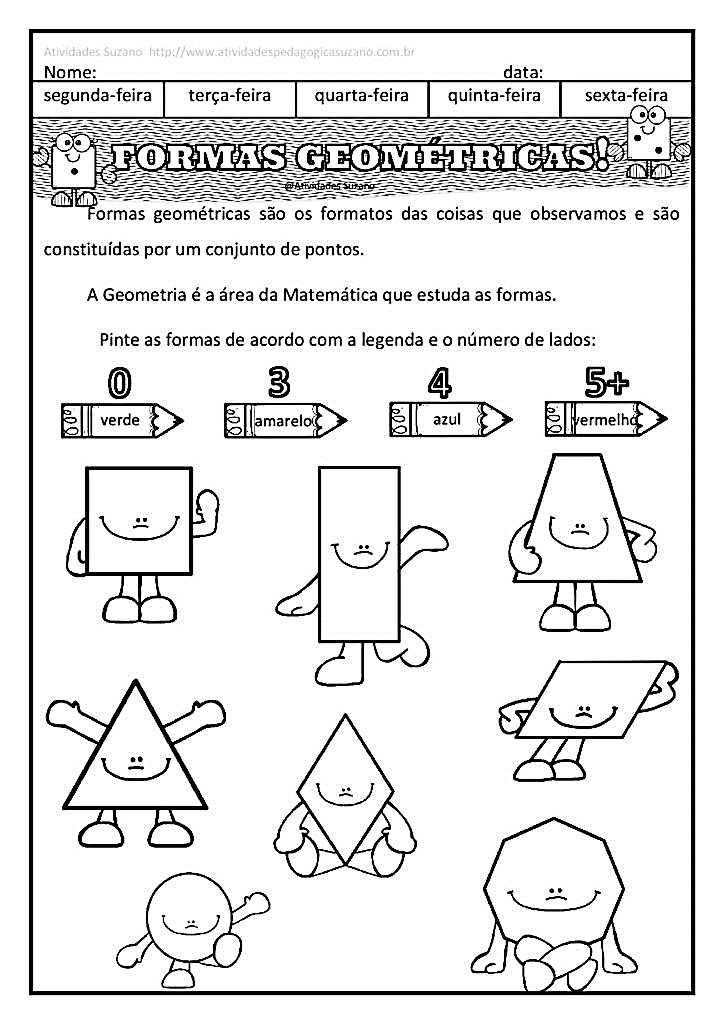 Tenho quatro lados iguais.Sou seu amigo.E você pode fazer vários desenhoscomigo. Eu sou oSou legal para brincar.Tenho três lados.Você quer me desenhar?Sou o 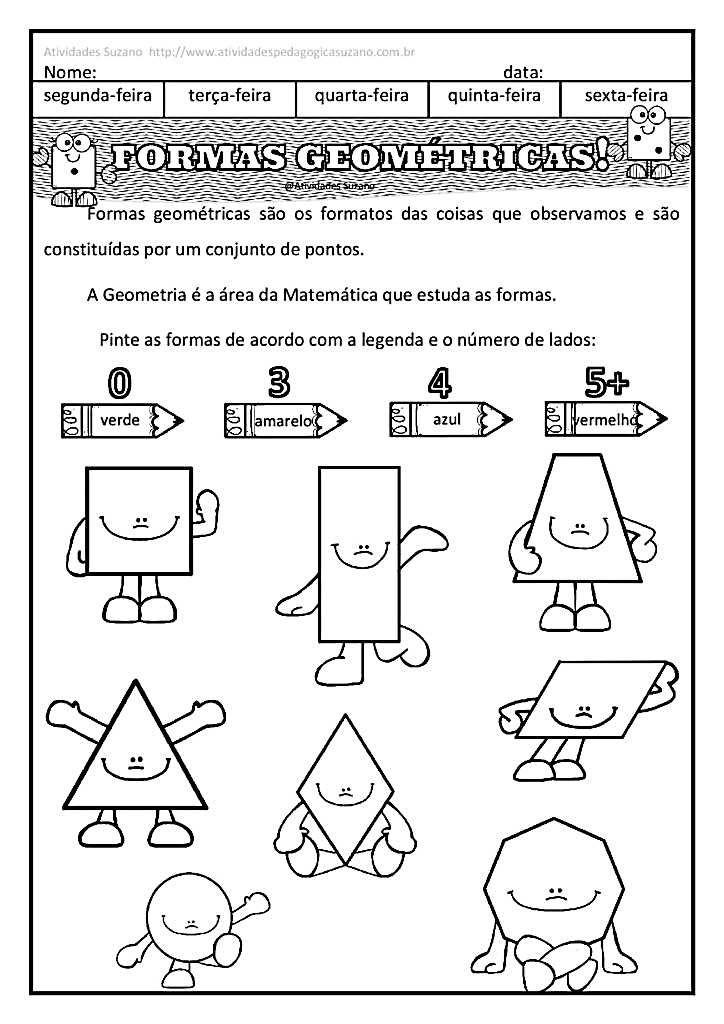 Sou redondo como bola.Não me confunda com mola.Eu sou oSou assim: - Tenho quatro lados!Porém dois lados são pequenosE os outros dois, são maiores.Quem sou eu?